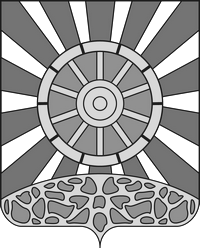 АДМИНИСТРАЦИЯ УНИНСКОГО МУНИЦИПАЛЬНОГО ОКРУГАКИРОВСКОЙ ОБЛАСТИПОСТАНОВЛЕНИЕ07.11.2022		                                                                                          №  621пгт УниО внесении изменений в постановление администрации Унинского района Кировской области от 30.11.2021 № 410 «Об утверждении муниципальной программы муниципального образования Унинский муниципальный округ Кировской области «Управление муниципальным имуществом» на 2022 -2024 годы»Руководствуясь Гражданским Кодексом Российской Федерации, Федеральным законом от 06.10.2003   № 131-ФЗ «Об общих принципах организации местного самоуправления в Российской Федерации», Уставом муниципального образования Унинский муниципальный округ Кировской области, Положением об  Администрации Унинского муниципального округа Кировской области, утвержденным решением Думы Унинского муниципального округа от 19.11.2021 №  5/80, в соответствии с  постановлениями администрации Унинского района от 30.07.2021 № 270 «О разработке, реализации и оценке эффективности реализации муниципальных программ муниципального образования Унинский муниципальный округ Кировской области»,  от 11.08.2021  № 277 «Об утверждении перечня муниципальных программ муниципального образования Унинский муниципальный округ Кировской области», решением Думы Унинского муниципального округа от 17.12.2021 №6/86 «О бюджете муниципального образования Унинский муниципальный округ Кировской области на 2022 год и плановый период 2023 и 2024 годов» (в редакции от 18.07.2022 № 17/265),  администрация Унинского муниципального округа ПОСТАНОВЛЯЕТ:1. Внести и утвердить изменения в муниципальную программу муниципального образования Унинский муниципальный округ Кировской области «Управление муниципальным имуществом» на 2022-2024 годы, утвержденную постановлением администрации Унинского района от 30.11.2021 № 410, согласно приложению.2. Настоящее постановление подлежит опубликованию в Информационном бюллетене органов местного самоуправления  Унинского муниципального округа и размещению на официальном сайте Унинского муниципального округа.	3.  Настоящее постановление вступает в силу с момента его опубликования.Глава Унинскогомуниципального округа					               Т.Ф. Боровикова ИЗМЕНЕНИЯв муниципальную программу муниципального образования Унинский муниципальный округ Кировской области «Управление муниципальным имуществом» на 2022-2024 годы (далее – Программа)Строку  «Ресурсное обеспечение муниципальной программы»  паспорта  Программы изложить в следующей редакции:Таблицу Приложения №4 к Программе «Ресурсное обеспечение муниципальной программы» изложить в новой редакции:_____________Приложение УТВЕРЖДЕНЫпостановлением администрации                                                                                                      Унинского района                                                                                          от   07.11.2022  №  621Приложение к муниципальной  программеРесурсное обеспечение муниципальной программыобщий объем ассигнований муниципальной программы: 8407,69 тыс. руб., в том числе за счет средств областного бюджета 2514,22 тыс. руб., бюджета Унинского муниципального округа – 5893,47 тыс. руб.СтатусНаименованиемуниципальной программы, подпрограммы, муниципальной целевой программы, ведомственной целевой программыИсточникифинансирования Оценка расходов(тыс. рублей)Оценка расходов(тыс. рублей)Оценка расходов(тыс. рублей)ИТОГОСтатусНаименованиемуниципальной программы, подпрограммы, муниципальной целевой программы, ведомственной целевой программыИсточникифинансирования 202220232024ИТОГОМуниципальная целевая программа«Управление муниципальнымимуществом» на 2022 - 2024 годывсего4424,751982,942000,008407,69Муниципальная целевая программа«Управление муниципальнымимуществом» на 2022 - 2024 годыобластной бюджет1361,20492,50 660,52 2514,22Муниципальная целевая программа«Управление муниципальнымимуществом» на 2022 - 2024 годыместный бюджет3063,551490,441339,485893,47